СОВЕТ ДЕПУТАТОВ муниципального округа ЛОМОНОСОВСКИЙРЕШЕНИЕ11 апреля 2023 года   № 15/3О согласовании установки ограждающих устройств на придомовой территории по адресу: город Москва, улица Марии Ульяновой дом 16 В соответствии с пунктом 5 части 2 статьи 1 Закона города Москвы от 11 июля 2012 года № 39 «О наделении органов местного самоуправления муниципальных округов в городе Москве отдельными полномочиями города Москвы», постановлением Правительства Москвы от 2 июля 2013 года № 428-ПП «О порядке установки ограждений на придомовых территориях в городе Москве», рассмотрев обращение Лебедева Александра Петровича от 03 апреля 2023 года и протокол № 1/ОСС общего собрания собственников помещений в многоквартирном доме от 15 мая 2022 года об установке ограждающих устройств на придомовой территории многоквартирного дома по адресу: город Москва, улица Марии Ульяновой дом 16, Совет депутатов муниципального округа Ломоносовский решил: Согласовать установку ограждающих устройств в количестве 5 (пяти) штук: антивандальных электромеханических шлагбаумов МДШа-19.1 в количестве 4 (четырех) штук, антивандального механического шлагбаума МДШ в количестве 1 (одного) шлагбаума на придомовой территории многоквартирного дома по адресу: город Москва, улица Марии Ульяновой дом 16 (приложения 1,2).Направить настоящее решение в Департамент территориальных органов исполнительной власти города Москвы; префектуру Юго-Западного административного округа города Москвы; управу Ломоносовского района города Москвы и уполномоченному лицу на представление интересов собственников помещений в многоквартирном доме по вопросам, связанным с установкой ограждающих устройств и их демонтажем в течение 3 рабочих дней после принятия настоящего решения.Опубликовать настоящее решение в бюллетене «Московский муниципальный вестник. Глава муниципального округа Ломоносовский 								Ю.В. Куземина лПриложение 1к решению Совета депутатов муниципального округа Ломоносовский от 11 апреля 2023 года № 15/3Проект размещения ограждающих устройств на придомовой территории многоквартирного дома по адресу: город Москва, улица Марии Ульяновой дом 161. Место размещения шлагбаумов: г. Москва, улица Марии Ульяновой дом 16, при въезде на дворовую территорию.2. Тип оборудования:1). Шлагбаумы антивандальные электромеханические МДШа-19.1. 2). Шлагбаум антивандальный механический МДШРис.  Схема размещения шлагбаумов: 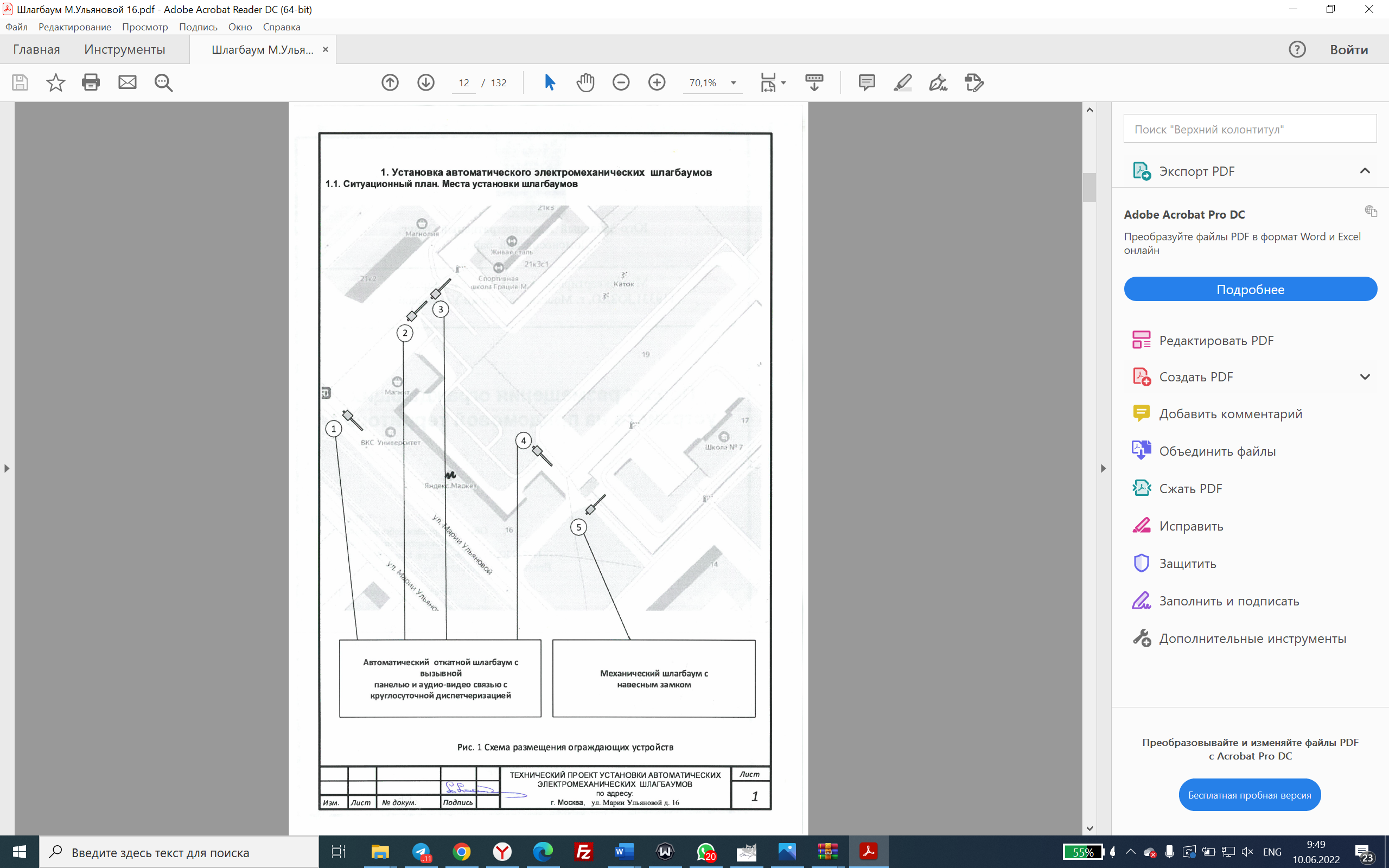 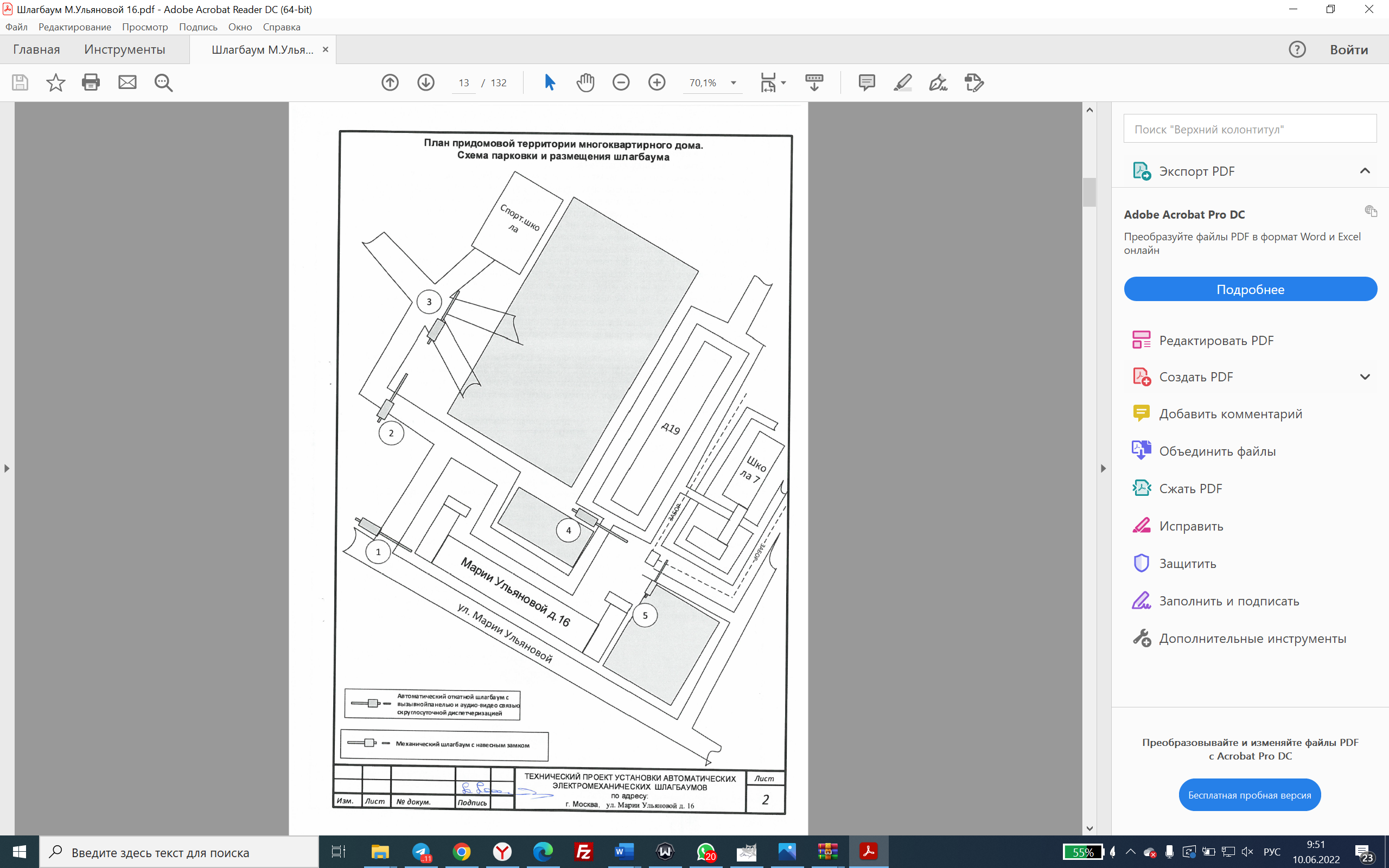 Приложение 2к решению Совета депутатов муниципального округа Ломоносовский от 11 апреля 2023 года № 15/3Характеристика ограждающих устройств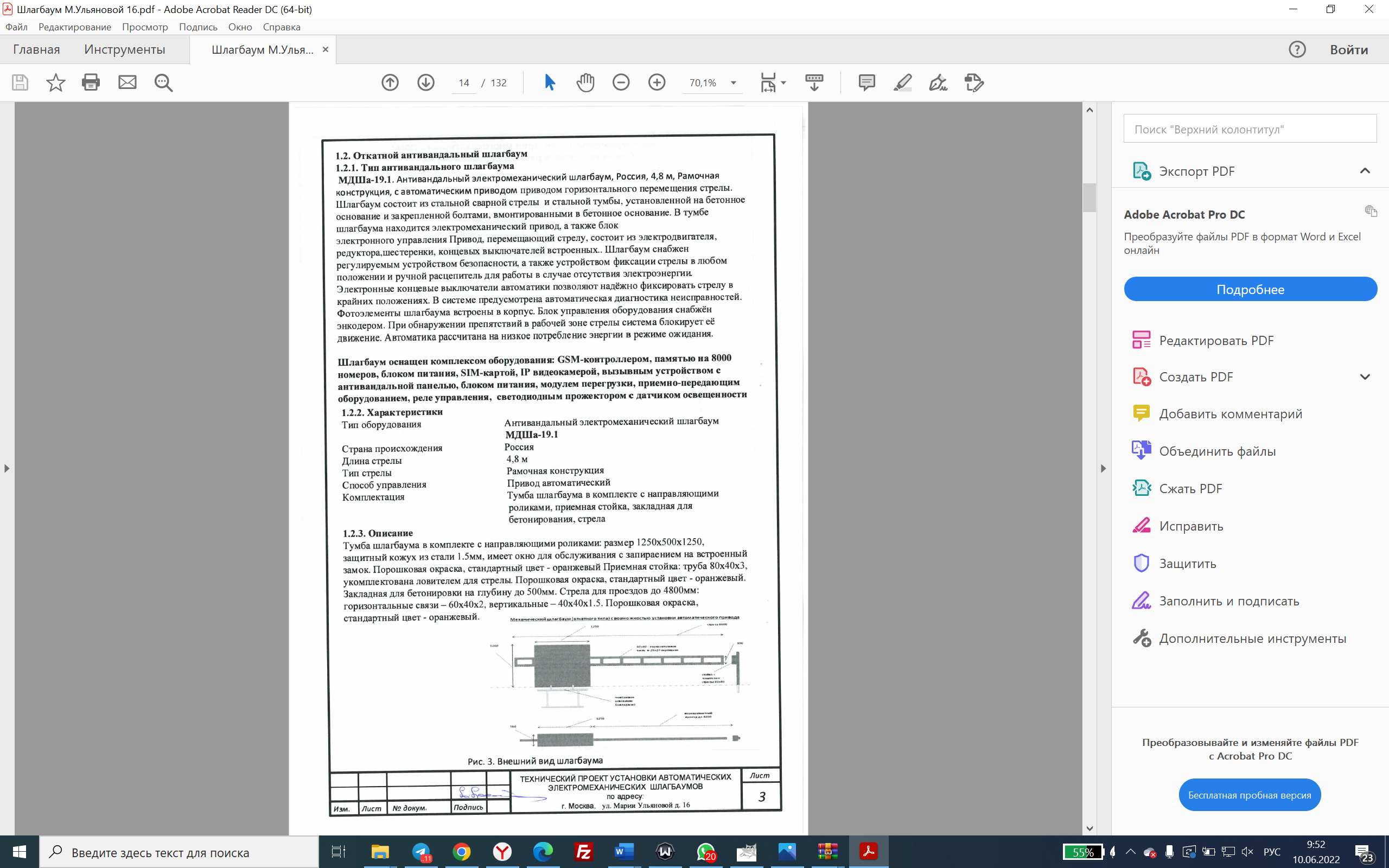 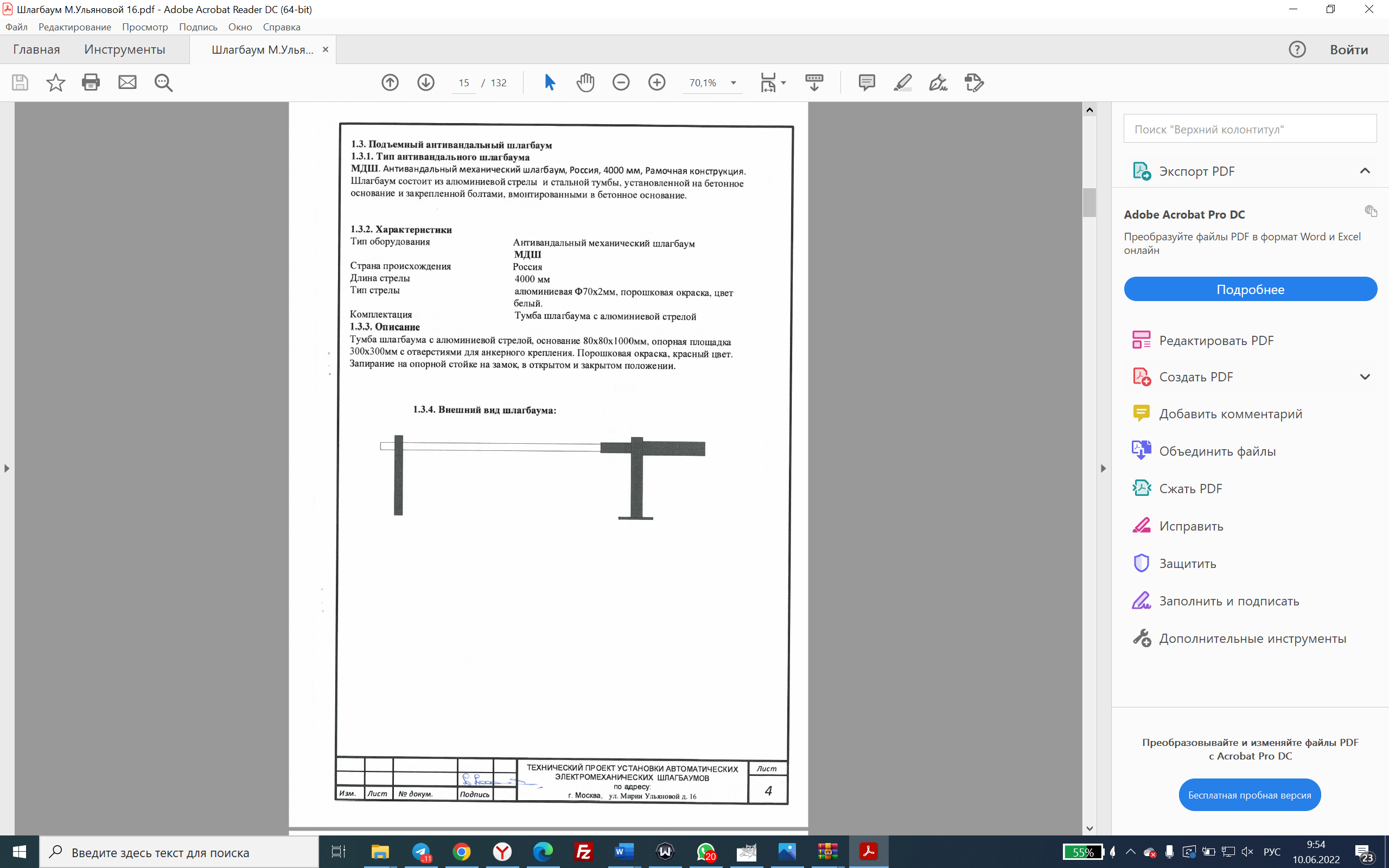 